Shameer	                                                     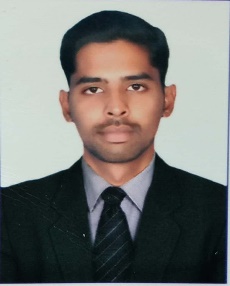 Sharjah, UAEEmail Id: Shameer.373849@2freemail.com OBJECTIVEHave an in depth knowledge of Engineering principles and theories. Seeking for a challenging position as a Civil Engineer, where I can use my skills and to poses challenges and promises opportunities for growth, based on merit and performance.SUMMARY OF QUALIFICATION   Having 3+years of experience in Government projects such as Residential buildings &       Public Road works and Interior as Site Engineer.Completed PRIMAVERA, PROJECT PLANNING &  MANAGEMENT at CAAD      Academy, Chennai. Completed Bachelor of Civil Engineering from Anna university, Tamilnadu.EDUCATIONAL QUALIFICATIONACADEMIC PROJECTSSeismic response of RCC building with soft storey using STADD PRO & Auto CAD Design of Industrial building by using the AutoCAD10 software.EXPERIENCE (Overall Experience  3+ years)SITE ENGINEER - with INNOVATIVE INTERIORS PVT LTD, Chennai, India.Working as Site Engineer since July 2016 to till date.JOB Role:  Planning and Execution of pre-structured designed plan.Responsibilities: Planning and scheduling Time management in the completion of the work. Updating daily work analysis in the completion and accuracy of work. Labour Management. SITE ENGINEER – with Government Public Works Dept, ChennaiWorked as Site Engineer from June 2014 to May 2016.JOB Role:  Planning and Execution of pre-structured designed plan.Responsibilities: Setting out the works in accordance with the drawings and specifications. Checking materials & work in progress for compliance with the specified requirements. Providing data in respect of variation orders and site instructions.SKILLS         Team work initiator.Relationship building to establish the Client relationship.          Excellent in Planning and scheduling Time management         Hard worker.TECHNICAL SKILLSAuto CADPPM (Project Planning Management)PrimaveraPERSONAL DETAILSDate of Birth			:	19-01-1992Gender			            :	MaleMarital status		            :	SingleNationality			:	IndianLanguage Known		:           English, Hindi & TamilVisa duration 		            :	 3 months - Expiry 12th Dec 2017Passport Expiry		: 	January 2023.					DECLARATIONI hereby declare that the information furnished above is true and best of my knowledge. I will prove my efficiency and I will work for the welfare of the organization.Degree  / CourseYear of CompletionUniversity/School%Civil Engineering2014Arunai College of Engineering,Tamilnadu(ANNA UNIVERSITY)6.29 CGPAHSCMaticulation2010Ramakrishana Vidyaalaya Matriculation HR Sec School, Tamilnadu(TAMILNADU BOARD)66.5%SSLC2008Ramakrishana Vidyaalaya Matriculation HR Sec School , Tamilnadu(TAMILNADU BOARD)76.8%